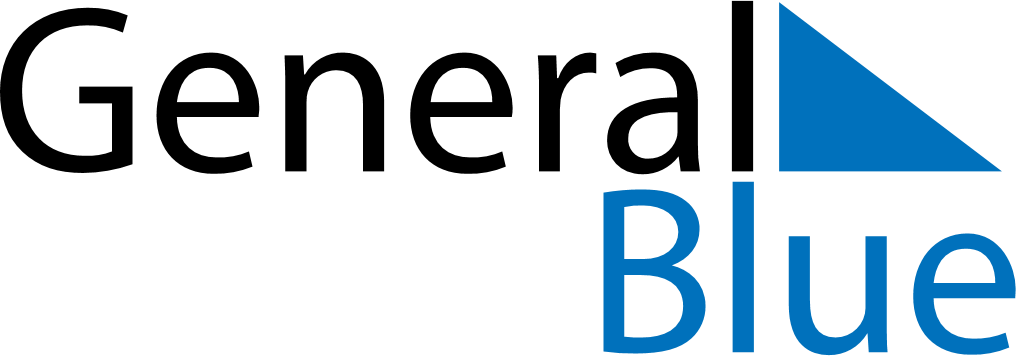 July 1683July 1683July 1683July 1683July 1683SundayMondayTuesdayWednesdayThursdayFridaySaturday12345678910111213141516171819202122232425262728293031